【事務連絡】2019年6月20日各支部長・書記長　様各分会長　様各分会代議員　様		福井県教職員組合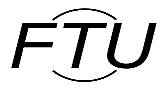 執行委員長　室田　浩和（公印略）おとなのFortune Party(出会いイベント) 　　　　　　　チラシの回覧・配布のお願い各位には，日頃より県教組の運動にご理解とご協力を賜り，厚くお礼申し上げます。　さて「おとなのFortune Party」（出会いイベント）の募集を行いましたところ，まだ定員に余裕があります。教育現場の多忙により，人生のパートナーと出会う機会の少ない組合員のお役に立てればと考え，企画したイベントです。お忙しいところ申し訳ありませんが，分会内の独身の組合員へのチラシの回覧・配布をお願い致します。（足りない場合はコピーしてください。）なお，申し込み方法は「ご本人が直接申し込む」方法をとります。各分会でのとりまとめの必要はありません。ご協力お願い致します。記日　時	2019年7月28日（日）　12：30 ～ 16：30(受付12：00～)場　所	ラポーゼかわだ		　　鯖江市上河内町１９－３７－２　　℡：０７７８−６５−００１２内　容	出会いイベント（詳しくは裏面チラシまたは県教組ＨＰをご覧ください）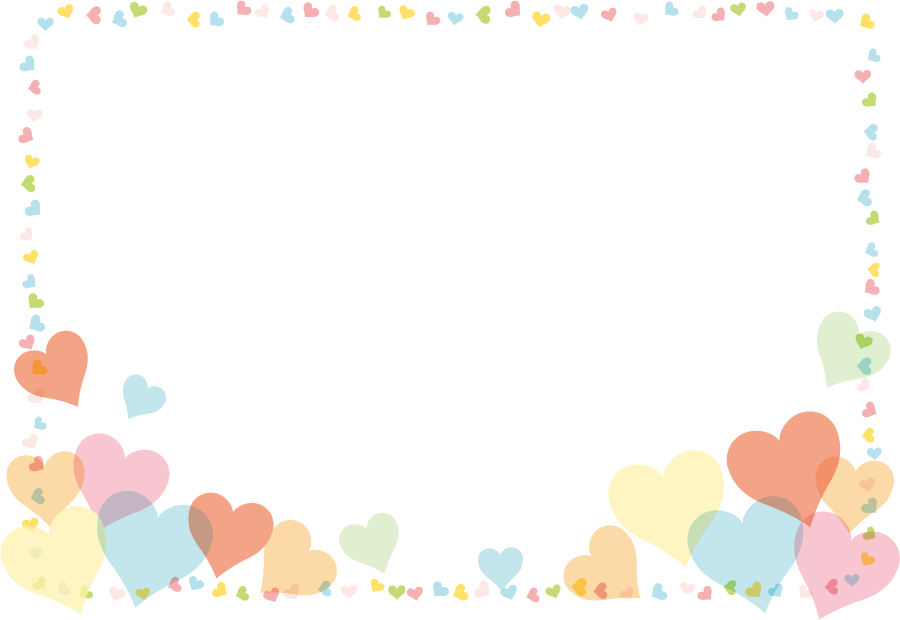 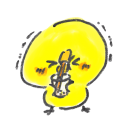 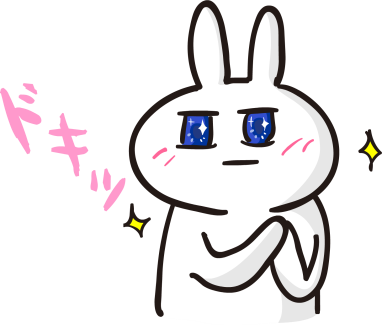 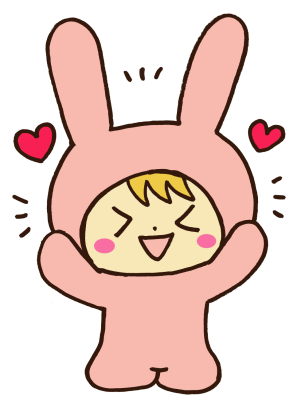 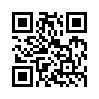 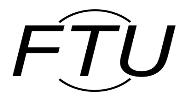 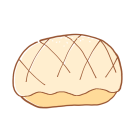 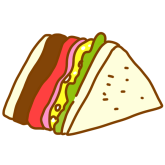 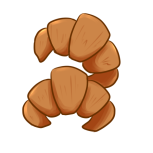 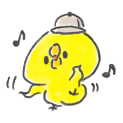 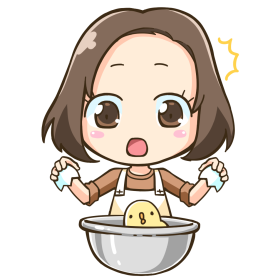 